ANMELDUNGName: 		_________________________	Vorname: ______________________Geburtsdatum: 	_________________________Adresse: 	_______________________________________________________Handy-Nr.: 	_______________________________________________________Schule: 		_______________________________________________________Verein: 		_______________________________________________________	Paket:		A    Teilnahme an allen Tagen			 100,- Eurowenn „A“, folgende Woche: _______________________B    Teilnahme an einzelnen Tagen 		 30,- Euro / Tag,
	wenn „B“, folgende Tage: _________________________ (zutreffendes umkreisen)Präsent:		Fortuna Präsent 	BankverbindungEmpfänger: Fußballsportverein Fortuna Pankow 46 e.V.IBAN: DE15100500006603160712BIC: BELADEBEXXX (Sparkasse Berlin)Verwendungszweck: Osterferiencamp,Name des Teilnehmers, Mannschaft oder SchuleAnmeldeformular und Überweisung bis spätestens 2 Wochen vor dem Camp abgebenE-Mail-Adresse: 	______________________________________________________Allergien:              ______________________________________________________Abholung:	O geht allein		O wird abgeholt          (zutreffendes ankreuzen)Osterferien-Fußballcamp2023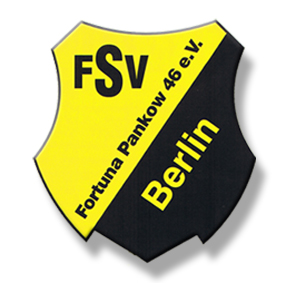 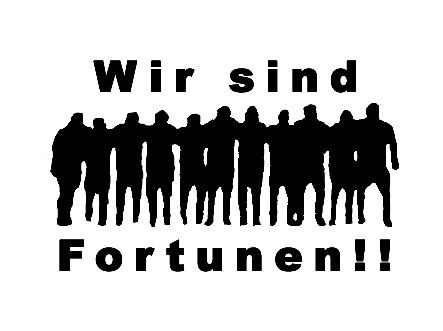 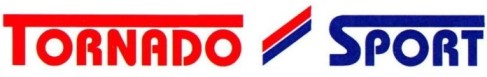 